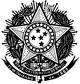 MINISTÉRIO DA EDUCAÇÃO UNIVERSIDADE FEDERAL RURAL DE PERNAMBUCODEPARTAMENTO DE ECONOMIAEDITAL PARA A SELEÇÃO DE MONITORES do Departamento de Economia 01/2024 – SedePeríodo Acadêmico: 2024.1A Comissão de Ensino do DECON, em conformidade com as disposições contidas na Resolução 262/2001, torna público a abertura das inscrições para o Programa de Monitoria Voluntária do Departamento de Economia – Sede.I - SOBRE O PROGRAMA DE MONITORIA1.1. A Resolução 262/2001 no Art. 02 destaca como objetivos do Programa de Monitoria: despertar no aluno o gosto pela carreira docente, desenvolvimento de habilidades docentes e estimular a cooperação entre docentes e discentes nas atividades de pesquisa, ensino e extensão.1.2 O Programa de Monitoria prevê duas possibilidades: a) monitoria remunerada, sem geração de vínculo de natureza empregatícia; b) monitoria não remunerada (voluntária), também sem geração de vínculo de natureza empregatícia. Ambas darão certificados e suas cargas horárias poderão ser contabilizadas como Atividades Complementares, a pedido dos alunos, conforme orienta a Resolução 313/2003- CEPE/UFRPE.II – VAGASO presente edital vem tornar público o processo de seleção de alunos monitores para as disciplinas listadas nos Quadro 1 para o Curso de Ciências Econômicas da UFRPE-Sede:Quadro 1: Relação de disciplinas com oferta de vagas para MonitoriaIII – INSCRIÇÕES3.1 As inscrições serão realizadas através do Formulário de Inscrição: https://tinyurl.com/kzczy4t2,  o qual ficará disponível durante o período de 02/04/2024 a 08/04/2024. Para se inscrever em mais de uma monitoria é necessário preencher o formulário para cada processo seletivo.3.2. Após preenchimento do Formulário de Inscrição, esse deve ser enviado, juntamente com o termo de compromisso (Anexo 1) e o histórico escolar legível e atual para: secretaria.decon@ufrpe.br. IV. REQUISITOS PARA CONCORRER NO PROCESSO SELETIVO4.1. Para participar do processo seletivo o candidato deverá estar regularmente matriculado no curso.4.2   Para inscrição, o candidato deverá responder o formulário de inscrição(link) que está no item 3.1 deste edital, apresentar cópia do histórico escolar, o qual deve conter a nota da disciplina ou matéria objeto do exame de seleção, que deverá ser igual ou superior a 7,0 (sete), e o coeficiente de rendimento (CR) atualizado, que deverá ser superior a 5,0 (cinco).Não será aceita inscrição de aluno que possua reprovação por nota na disciplina ou matéria objeto de exame. É também vedada a inscrição de aluno que possua outra bolsa, de qualquer tipo, na UFRPE ou fora; e ainda, já ter sido desligado do Programa de Monitoria da UFRPE.Para inscrição, o candidato deverá confirmar sua disponibilidade de horário compatível com o Plano de Trabalho elaborado pelo professor responsável pela disciplina ou matéria objeto do exame.V – DO PROCESSO SELETIVO5.1. A seleção será realizada pelo professor responsável pela disciplina obedecendo ao calendário apresentado neste edital. A nota atribuída a cada candidato será uma média ponderada entre a nota da Prova (Peso 4), a nota obtida na disciplina (Peso 2) e o Coeficiente de Rendimento (Peso 4) comprovados pelo Histórico Escolar entregue no momento da inscrição ou somente será considerado a nota da disciplina (Peso 5) e Coeficiente de Rendimento (Peso 5) comprovados pelo Histórico Escolar. O(a) candidato(a) terá que preencher e assinar o termo de compromisso que consta em anexo a esse edital e enviar para secretaria.decon@ufrpe.br.Serão considerados classificados todos os candidatos que obtiverem média final igual ou superior a 7,0 (sete). A seleção das vagas, por sua vez, respeitará a ordem de classificação.Todas as etapas do processo de seleção serão divulgadas internamente através das Páginas na internet do Departamento de Economia e da Coordenação do Curso, bem como enviadas para os    e-mails disponibilizados no Formulário de Inscrição e também através das redes sociais do Departamento, da Coordenação e do Diretório Acadêmico.VI. CALENDÁRIOVII – ATRIBUIÇÕES DO MONITORSegundo o Art. 14 da Resolução 262/2001 os monitores têm as seguintes atribuições:* Auxiliar o professor em tarefas que possam ser desempenhadas por discentes que já tenham cursado a disciplina;* Orientar os alunos em trabalhos de laboratório, de biblioteca, de campo e outros compatíveis com seu conhecimento;   * Constituir em elo entre os alunos e o docente.VIII – PROGRAMAS PARA AVALIAÇAO DOS CANDIDATOSQuadro 3: Programas para avaliação dos candidatos Voluntário:Quadro 4: Programas para avaliação dos candidatos Bolsista:IX – CONSIDERAÇÕES GERAIS9.1 Quaisquer dúvidas durante o processo seletivo serão resolvidas com base na Resolução Nº 262/2001-CEPE/UFRPE.Recife, 01 de Abril de 2024 COMISSÃO DE ENSINO - DECONANEXO 1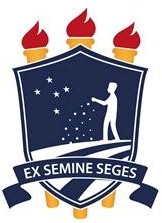 DisciplinasVagas RemuneradasVagas VoluntáriasOrientador (a)Método de SeleçãoLaboratório de Economia1-Profª Sónia Maria Fonseca Pereira Oliveira GomesHistórico EscolarLaboratório de Economia1-Profª Sónia Maria Fonseca Pereira Oliveira GomesHistórico Escolar
Economia Política-1Profº Luís Eduardo Barbosa CarazzaHistórico EscolarTOTAL11DataEtapa        02/04/2024Divulgação do Edital        02/04/2024a08/04/2024Inscrições através do preenchimento do formulário (https://tinyurl.com/kzczy4t2) e apresentação do Histórico       Escolar, os quais devem ser enviados para o e-mail: secretaria.decon@ufrpe.br 09/04/2024Homologação das inscrições10/04/2024Recurso        11/04/2024Realização da Prova Escrita        12/04/2024Preparação do Relatório de Seleção para o CTA do DECON        13/04/2024Homologação dos resultados pelo CTA do DECON        13/04/2024Encaminhamento da Decisão do CTA à PREG        14/04/2024Divulgação dos resultadosDisciplinaMatéria Objetodo ExameProgramaDocenteNº de VagasEconomia PolíticaEconomia PolíticaConceito de Economia Política. Forças Produtivas e Relações de Produção. Modo de Produção e Desenvolvimento Histórico. O Feudalismo. O Desenvolvimento do Comércio. As Cidades e Os EstadosNacionais.O Mercantilismo. A Revolução Industrial na Inglaterra. O Capitalismo Concorrencial. A Economia Clássica.Marx. Os neoclássicos. Profº Luís Eduardo Barbosa Carazza01DisciplinaMatéria Objetodo ExameProgramaDocenteNº de VagasLaboratório InformáticaLaboratório Informática1. Conhecimentos básicos de computação; 2. Internet; 3. Sistema windowsProfª Sònia Maria Fonseca Pereira Oliveira Gomes01UNIVERSIDADE FEDERAL RURAL DE PERNAMBUCOPRÓ-REITORIA DE ENSINO DE GRADUAÇÃOCOORDENAÇÃO GERAL DE CURSOS DE GRADUAÇÃOPROGRAMA DE MONITORIATERMO DE COMPROMISSO – MONITOR VOLUNTÁRIOTERMO DE COMPROMISSO – MONITOR VOLUNTÁRIONOME DO ALUNO(A), aluno (a) do curso de _____________________________, CPF: __________________ assume o compromisso de exercer, como voluntário, a Monitoria da disciplina(s) ___________________________________ durante o período de  __/__/____ até __/__/____, tendo como orientador o prof(a) _______________________________, de acordo com a Legislação Vigente.         O aluno está ciente e concorda que o exercício da Monitoria implica em:Cumprir um mínimo de 12 (doze) horas semanais de trabalho; Desenvolver o Plano de Trabalho de Monitor elaborado pelo Professor Orientador; Apresentar o relatório final ao término do período de monitoria; Comunicar ao orientador e à PREG a desistência do programa ou conclusão do curso; Cumprir as disposições legais estatutárias e regimentais inerentes ao Programa de Monitoria.         	 Com plena ciência de que a atividade de Monitoria não gera qualquer vínculo de natureza empregatícia, previdenciária ou estatutária com a UFRPE, para firmar a validade do que aqui se estabelece, assina o presente TERMO DE COMPROMISSO, em duas vias, fazendo jus aos benefícios da Monitoria somente enquanto nela permanecer e convier à Universidade Federal Rural de Pernambuco. 	             Este termo terá validade de até 2 (dois) anos.RECIFE,  ______ /______ /20__                 _________________________________________________                                                                           Monitor(a)                                                                                                                      NOME DO ALUNO(A), aluno (a) do curso de _____________________________, CPF: __________________ assume o compromisso de exercer, como voluntário, a Monitoria da disciplina(s) ___________________________________ durante o período de  __/__/____ até __/__/____, tendo como orientador o prof(a) _______________________________, de acordo com a Legislação Vigente.         O aluno está ciente e concorda que o exercício da Monitoria implica em:Cumprir um mínimo de 12 (doze) horas semanais de trabalho; Desenvolver o Plano de Trabalho de Monitor elaborado pelo Professor Orientador; Apresentar o relatório final ao término do período de monitoria; Comunicar ao orientador e à PREG a desistência do programa ou conclusão do curso; Cumprir as disposições legais estatutárias e regimentais inerentes ao Programa de Monitoria.         	 Com plena ciência de que a atividade de Monitoria não gera qualquer vínculo de natureza empregatícia, previdenciária ou estatutária com a UFRPE, para firmar a validade do que aqui se estabelece, assina o presente TERMO DE COMPROMISSO, em duas vias, fazendo jus aos benefícios da Monitoria somente enquanto nela permanecer e convier à Universidade Federal Rural de Pernambuco. 	             Este termo terá validade de até 2 (dois) anos.RECIFE,  ______ /______ /20__                 _________________________________________________                                                                           Monitor(a)                                                                                                                      ACEITE DO ORIENTADOR:ACEITE DO ORIENTADOR:RECIFE,             /            /20__                 _________________________________________________                                                                                                        Orientador(a)RECIFE,             /            /20__                 _________________________________________________                                                                                                        Orientador(a)VISTO DA DIREÇÃO DO DEPARTAMENTOVISTO DA DIREÇÃO DO DEPARTAMENTORECIFE,             /            /20__              _________________________________________________                                         Diretor(a) do DepartamentoRECIFE,             /            /20__              _________________________________________________                                         Diretor(a) do Departamento